CARTMELL COMMUNITY MINIBUS LTD.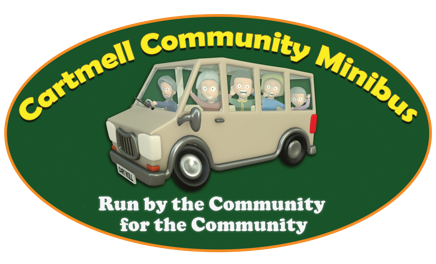 DRIVER REGISTRATION FORM Personal DetailsDriving Experience:            Licence check code, obtainable from the DVLA web site  https://www.gov.uk/view-driving-licence 	--------------------------------------------------------------Organisation Details Would you be available, occasionally, to drive for other groups?  YES / NO *. *Please sign page 2 and attach to this pageDeclarationI declare that the details given overleaf are correct to the best of my knowledge. I agree to exercise all due care for the safety of my passengers and the security of the vehicle whilst in my charge.  I understand that it is an offence under the Road Traffic Act knowingly to make a false statement to obtain insurance cover. I undertake to inform THE DIRECTORS, CARTMELL COMMUNITY MINIBUS LTD, of any subsequent illness, condition or event which might affect my ability to drive a minibus owned by the company and also of any subsequent refusal of motor insurance, or driving convictions.  I understand that failure to do so and any false declaration made above may render the Insurance Cover for the vehicle invalid and I may be held personally responsible to pay costs or damages.  I also undertake to notify the Company of any accident that occurs whilst I am responsible for one of the company’s vehicles.  I understand that all information given will be treated in the strictest confidence. ~~~~~~~~~~~~~~~~~~~~~~~~~~~~~~~~~~~~~~~~~~~~~~~~~~~~~~~~~~OFFICE USE ONLYLicence checked by: -……………………………	Signature……………………….	Date……………….Reference (1) requested: - 	Date…………………	Reference received: -	Date………………Reference (2) requested: - 	Date…………………	Reference received: - 	Date……………….Driver assessed YES / NO: - 	Date………………...Assessor……….…………………………………….Driver approved & registered YES / NO	 	Signature………………………………… …………….If NO, Why not?   …………………………………  ……………………………………………………………  ……………………………………………………………………………………………………………………Driver Group informed YES / NO	Signature………………………………………  Date……………….Change of circumstances: -  Details…………………………………………………………………………………………………………………………………………………………………………………………………………………………………………………………………………………………………………………………Driver still approved 	YES / NO		Signature………………………………	 Date……………….~~~~~~~~~~~~~~~~~~~~~~~~~~~~~~~~~~~~~~~~~~~~~~~~~~~~~~~~~Examples of conditions and disabilities that should be reported (not comprehensive) – taken from form D100 issued by DVLC: -Giddiness				Fainting				BlackoutsEpilepsy				Diabetes			StrokeMultiple sclerosis			Parkinson’s disease		Heart DiseaseAngina					Coronaries			High blood pressureArthritis					Disorder of vision		Mental illnessAlcoholism				Cardiac pacemaker		Drug takingLoss of use of limbReturn to: 	Jonathan Barstow, Harcombe, The Hill, Little Somerford, Chippenham, SN15 5BQ		cartmellminibus@gmail.com 		01666 822651Personal details of the officers/drivers nominated by the organisation requesting use of the minibus will be stored electronically in password protected files and/or on paper in a secure location. This data will be used primarily to enable communications that facilitate the vehicle’s hire and only put to other legitimate purposed necessary for the sound management of the CCMinibus in accordance with our Privacy Policy (available on request).Full Name: -Tel Home)Address: -Tel (Mobile)Post CodeEmail:  ________________________________Licence No. _____________________________        Years held  _________      month/year of birth ____________                 Do you have any endorsements?  YES / NO *	Licence No. _____________________________        Years held  _________      month/year of birth ____________                 Do you have any endorsements?  YES / NO *	Licence No. _____________________________        Years held  _________      month/year of birth ____________                 Do you have any endorsements?  YES / NO *	Licence No. _____________________________        Years held  _________      month/year of birth ____________                 Do you have any endorsements?  YES / NO *	Licence No. _____________________________        Years held  _________      month/year of birth ____________                 Do you have any endorsements?  YES / NO *	Licence No. _____________________________        Years held  _________      month/year of birth ____________                 Do you have any endorsements?  YES / NO *	If YES Give Year & DetailsIf YES Give Year & DetailsIf YES Give Year & DetailsIf YES Give Year & DetailsHave you had any convictions in the past 5 years for an offence in connection with a motor vehicle? YES / NO * Have you had any convictions in the past 5 years for an offence in connection with a motor vehicle? YES / NO * Have you had any convictions in the past 5 years for an offence in connection with a motor vehicle? YES / NO * Have you had any convictions in the past 5 years for an offence in connection with a motor vehicle? YES / NO * Have you had any convictions in the past 5 years for an offence in connection with a motor vehicle? YES / NO * Have you had any convictions in the past 5 years for an offence in connection with a motor vehicle? YES / NO * If YES Give Year & DetailsIf YES Give Year & DetailsIf YES Give Year & DetailsAre there any Prosecutions pending?            YES / NO *Are there any Prosecutions pending?            YES / NO *Are there any Prosecutions pending?            YES / NO *Are there any Prosecutions pending?            YES / NO *Are there any Prosecutions pending?            YES / NO *Are there any Prosecutions pending?            YES / NO *If YES Give Details as on LicenceIf YES Give Details as on LicenceIf YES Give Details as on LicenceIf YES Give Details as on LicenceIf YES Give Details as on LicenceHave you ever been refused motor insurance?  	    YES / NO *Have you ever been refused motor insurance?  	    YES / NO *Have you ever been refused motor insurance?  	    YES / NO *Have you ever been refused motor insurance?  	    YES / NO *Have you ever been refused motor insurance?  	    YES / NO *Have you ever been refused motor insurance?  	    YES / NO *If YES give DetailsIf YES give DetailsHave you been involved as driver in an accident in the last 5 years?  YES / NO *Have you been involved as driver in an accident in the last 5 years?  YES / NO *Have you been involved as driver in an accident in the last 5 years?  YES / NO *Have you been involved as driver in an accident in the last 5 years?  YES / NO *Have you been involved as driver in an accident in the last 5 years?  YES / NO *Have you been involved as driver in an accident in the last 5 years?  YES / NO *If YES Give Details Please give details of relevant driving experience & any additional licences held (HGV, PSV Etc.) Please give details of relevant driving experience & any additional licences held (HGV, PSV Etc.) Please give details of relevant driving experience & any additional licences held (HGV, PSV Etc.) Please give details of relevant driving experience & any additional licences held (HGV, PSV Etc.) Please give details of relevant driving experience & any additional licences held (HGV, PSV Etc.) Please give details of relevant driving experience & any additional licences held (HGV, PSV Etc.) General Health: - Give details of any condition or disability you have or have had which would affect your ability to drive safely now or in the future.  (See over for examples)General Health: - Give details of any condition or disability you have or have had which would affect your ability to drive safely now or in the future.  (See over for examples)General Health: - Give details of any condition or disability you have or have had which would affect your ability to drive safely now or in the future.  (See over for examples)General Health: - Give details of any condition or disability you have or have had which would affect your ability to drive safely now or in the future.  (See over for examples)General Health: - Give details of any condition or disability you have or have had which would affect your ability to drive safely now or in the future.  (See over for examples)General Health: - Give details of any condition or disability you have or have had which would affect your ability to drive safely now or in the future.  (See over for examples)For which of our member groups will you be driving?Signature of Driver:  Date